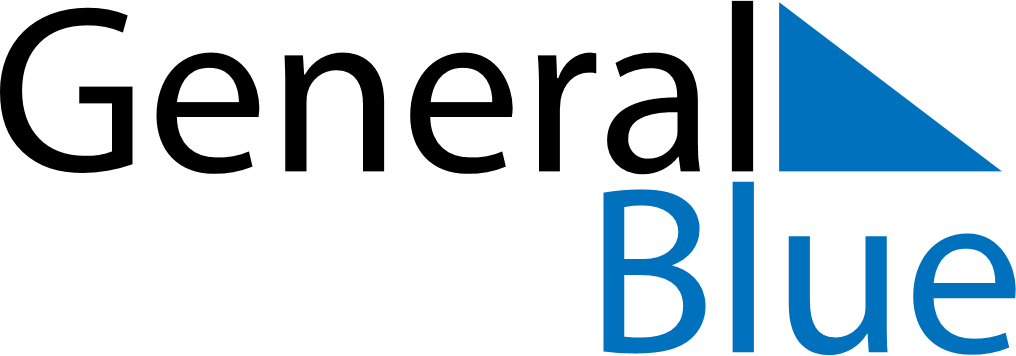 August 2004August 2004August 2004August 2004August 2004SundayMondayTuesdayWednesdayThursdayFridaySaturday12345678910111213141516171819202122232425262728293031